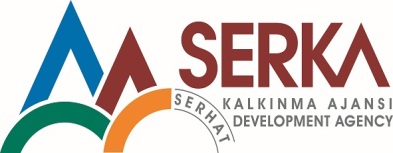 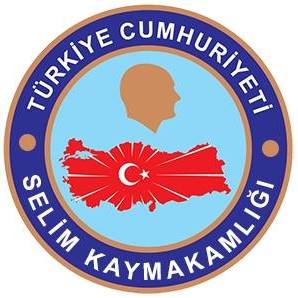 SELİM KÖYLERE HİZMET GÖTÜRME BİRLİĞİ BAŞKANLIĞISELİM ATA SPORLARI TURİZM DESTİNASYON MERKEZİYAPIM İŞİ İHALE İLANISelim Köylere Hizmet Götürme Birliği Başkanlığı, Serhat Kalkınma Ajansı Güdümlü Proje Desteği Programı kapsamında sağlanan mali destek ile Kars /Selim ilçesinde  “SELİM ATA SPORLARI TURİZM DESTİNASYON MERKEZİ YAPIM İŞİ” ihalesini sonuçlandırmayı planlamaktadır.Yapılacak İş: KARS İLİ SELİM İLÇESİ “SELİM ATA SPORLARI TURİZM DESTİNASYON MERKEZİ” YAPIM İŞİ İhaleye katılım koşulları, isteklilerde aranacak teknik ve mali bilgileri de içeren İhale Dokümanı Kars İli Selim İlçesi Çarşı Mah Hükümet Konağı. No:4 Köylere Hizmet Götürme Birliği Başkanlığı  adresinde görülebilir veya www.serka.gov.tr ve www.selim.gov.tr internet adreslerinden temin edilebilir. Teklif teslimi için son tarih ve saati: 07/10/2019 / Pazartesi Günü Saat 10 :00Teslimat Bilgileria)Yetkili Adı/Ünvanı: Zafer YİĞİT – Selim Kaymakamı-Birlik Başkanıb)Teslimat Adresi: Selim İlçesi Çarşı Mah Hükümet Konağı. No:4 Köylere Hizmet Götürme Birliği Başkanlığı  c) Telefon numarası: 0474 461 20 23d) Faks numarası: 0474 461 30 90Gerekli ek bilgi ya da açıklamalar;  www.serka.gov.tr ve www.selim.gov.tr adreslerinde yayınlanacaktır.Teklifler, 07/10/2019  tarihinde, saat 10:00’da  Selim İlçesi Çarşı Mah Hükümet Konağı. No:4 Köylere Hizmet Götürme Birliği Başkanlığı Kaymakamlık Makamı  adresinde yapılacak oturumda açılacaktır.